ҠАРАР                                     № 37                      ПОСТАНОВЛЕНИЕ«30» март 2016 й.                                                       «30» марта 2016 г.О внесении изменений в Постановление № 80 от 23 декабря 2015 года «Об утверждении Перечня кодов подвидов доходов по видам доходов в части, относящейся к бюджету сельского поселения Старотумбагушевский сельсовет муниципального района Шаранский район Республики Башкортостан, главным администратором которого является администрация сельского поселения Старотумбагушевский сельсовет муниципального района Шаранский район Республики Башкортостан»В соответствии с приказом Министерства финансов Российской Федерации от 16 февраля 2016 года № 9н «О внесении изменений в Указания о порядке применения бюджетной классификации Российской Федерации, утвержденные приказом Министерства финансов Российской Федерации 
от 1 июля 2013 г. № 65н» и во избежание отнесения Управлением Федерального казначейства по Республике Башкортостан указанных платежей на невыясненные поступления, п о с т а н о в л я ю:1. Внести изменение в «Перечень кодов подвидов доходов по видам доходов в части, относящейся к бюджету сельского поселения Старотумбагушевский сельсовет муниципального района Шаранский район Республики Башкортостан, главным администратором которого является администрация сельского поселения Старотумбагушевский сельсовет муниципального района Шаранский район Республики Башкортостан».По коду бюджетной классификации:791 1 08 04020 01 1000 110 «Государственная пошлина за совершение нотариальных действий должностными лицами органов местного самоуправления, уполномоченными в соответствии с законодательными актами Российской Федерации на совершение нотариальных действий»добавить код подвида дохода:	2. Настоящее Постановление вступает в силу со дня его подписания.3. Контроль за исполнением настоящего Постановления оставляю за собой.Глава сельского поселения                                                  И.Х. БадамшинБашкортостан РеспубликаһыныңШаран районымуниципаль районыныңИске Томбағош  ауыл советыауыл биләмәһе ХакимиәтеҮҙәк урамы, 14-се йорт, Иске Томбағош  ауылыШаран районы Башкортостан Республикаһының 452636Тел.(34769) 2-47-19, e-mail:sttumbs@yandex.ruwww.stumbagush.sharan-sovet.ru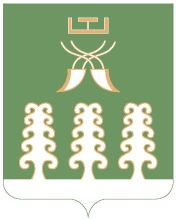 Администрация сельского поселенияСтаротумбагушевский сельсоветмуниципального районаШаранский районРеспублики Башкортостанул. Центральная, д.14 д. Старотумбагушево                             Шаранского района Республики Башкортостан, 452636Тел.(34769) 2-47-19, e-mail:sttumbs@yandex.ru,www.stumbagush.sharan-sovet.ru1000 110сумма платежа (перерасчеты, недоимка и задолженность по соответствующему платежу, в том числе по отмененному)4000 110прочие поступления